Catholic Parish of St Edward the Confessor, RomfordParish Finance Update – 2021/22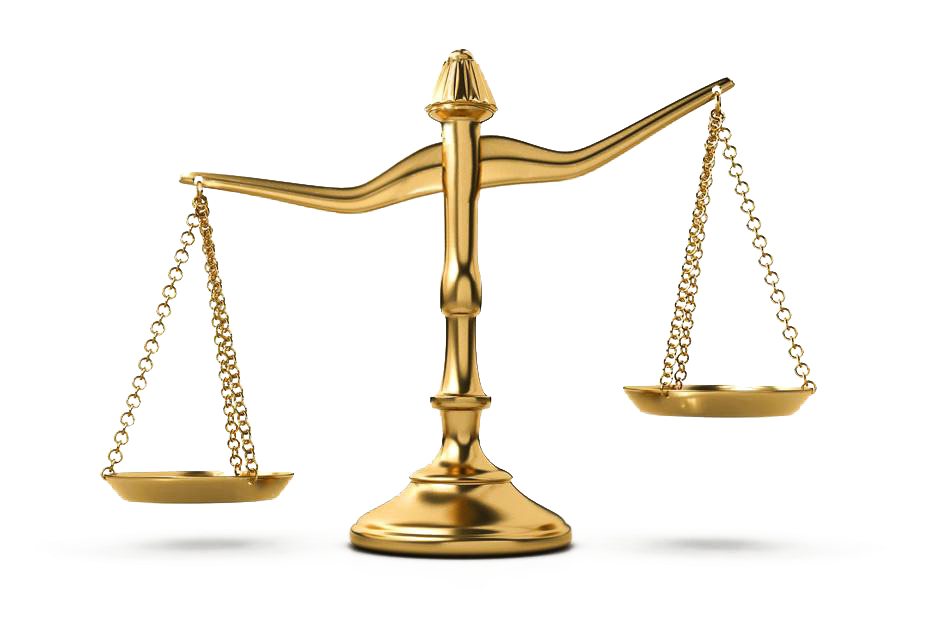 The very good news is that in the day to day running of the parish from April 2021 to April 2022there is a surplus of £23,000.This is due to many families and individuals making regular donations, plus careful control of expenditure. More details over the page.THANK YOU to everyone who donates to support the life and work of the parish – it makes an immense difference.The Building Project – extending and refurbishing the parish community centre, and the churchThere are separate information sheets about the details of the building project. The key figures for the last two years are that to prepare all aspects of the planning application and pre-contract work in 2020/21 we spent £18,000 in professional fees, and in 2021/22 we have spent a further £79,000. This is mainly on professional fees, and also includes £14,000 for the adaption of the parish hall, and £3,888 to repair the hoarding eradicated by Storm Eunice. This total of £97,000 has been funded from parish income (our surplus of £12,000 in 2020/21 and this year’s surplus of £23,000) and a loan from the Diocese. This will be repaid and we will return to surplus due to the sale of the land beside the community centre. Future building project expenses will continue to be accounted for separately, so we see a true picture of the parish accounts.Day to Day Parish Income and Expenditure – Headline FiguresThe full parish financial year details can be found on the parish website, and you are always welcome to ask any questions, either about these headline figures or about the far greater detail on the website. Note: Figures include about £11,000 raised (income) then given (expenditure) to charity. You can see the immense difference made from the change by many people from giving cash during Mass to giving by Standing Order, plus Gift Aid. This is regular, cashless, and does not attract bank charges. It is the very best way to give. There is a sheet with how to set up a Standing Order at the back of the church, which includes Gift Aid information. There are numerous other items of expenditure, including small maintenance and repairs bills, everything we spend on liturgies and Masses (hosts, wine, booklets). This year we have renewed the two parish computers and upgraded the Internet for the Livestream and office, at a cost of £2,300. There is always another bill to pay – again thank you for all that you give. All these figures tell just one part of the story. There are also many, many voluntary hours given, huge amounts donated to charity, and time spent in care, kindness, prayer and service. All of it is priceless, and precious. For it all, thank you.2021/222020/212019/20Total Income£141,000£115,000£111,000Offertory – Standing Orders£49,000£35,000£20,000Offertory – Loose Plate£16,300£8,100£21,500Offertory – Envelopes£5,000£14,000£21,000Offertory – Contactless Card Donations £8,900£ 900N/ATotal Offertory £79,200£58,000£62,500Gift Aid (rebate from previous year)£18,400£14,750£13,000Christmas Bazaar£6,280£1,300 (raffle)£4,500Online Donations via Diocesan Website£5,130£4,750N/AOne off donations £5,700£ 430£3,1002021/222020/212019/20Total Expenditure Excl Building Project£118,000£103,000£139,000Diocesan Quota (pays for Diocesan central services)£17,000£18,000£19,750Priest’s Salary, NI, Car costs, FoodThese figures do not include Christmas and Easter offerings£10,500£ 9,000£14,000Parish salaries (lower in 20/21 & 21/22 due to furlough)Administrator 18 hours, hall cleaner 4 hours, gardener 5 hours£20,700£16,000£22,500Gas and Electricity£ 7,000£ 5,500£ 7,500Photocopier rental (this expensive contract ends Oct ’22)£ 4,250£ 3,500£ 3,500Council Tax£ 1,750£ 2,500£ 2,000Insurance (diverse as different halls in and out of use)£ 4,500£ 2,500£ 5,387Bank charges (incl. Donation Station charges)£ 1,046£  560£  697